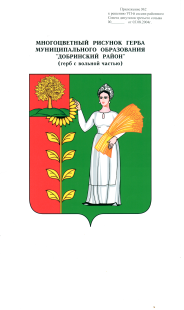 П О С Т А Н О В Л Е Н И ЕАДМИНИСТРАЦИИ СЕЛЬСКОГО ПОСЕЛЕНИЯСРЕДНЕМАТРЕНСКИЙ СЕЛЬСОВЕТДобринского муниципального района Липецкой области26.03.2019г.                               с.Средняя Матренка                              №15Об утверждении Порядка увольнения (освобождения от должности) муниципальных служащих в связи с утратой доверияВ соответствии с Федеральным законом от 02.03.2007 N 25-ФЗ "О муниципальной службе в Российской Федерации», Федеральным законом от 25.12.2008 N 273-ФЗ "О противодействии коррупции", Уставом сельского поселения Среднематренский сельсовет, на основании представления прокуратуры Добринского района «Об устранении нарушений законодательства о противодействии коррупции и о муниципальной службе», администрация сельского поселения Среднематренский сельсоветПОСТАНОВЛЯЕТ:1. Утвердить Порядок увольнения (освобождения от должности) муниципальных служащих в связи с утратой доверия (прилагается).2. Считать утратившим силу:                                                                                                                 -  постановление администрации сельского поселения №7 от 23.03.2015г. «Об утверждении Порядка увольнения (освобождения от должности) в связи с утратой доверия лиц, замещающих муниципальные должности»-постановление администрации сельского поселения №12 от 02.04.2018г.«О внесении  изменений в Порядок  увольнения (освобождения от должности) в связи с утратой доверия лиц, замещающих муниципальные должности.» .3. Настоящее постановление вступает в силу со дня его официального обнародования  и подлежит размещению на официальном сайте администрации сельского поселения Среднематренский сельсовет.                                                                                                                           4. Контроль за исполнением настоящего постановления оставляю за собой.Глава администрации сельского поселения Среднематренский сельсовет                                                Н.А.ГущинаПриложениек постановлению администрациисельского поселенияСреднематренский сельсоветот 26.03.2019г. №15Порядок увольнения (освобождения от должности)Муниципальных служащих в связи с утратой доверия1. Настоящий Порядок разработан в целях соблюдения муниципальными служащими Администрации сельского поселения Среднематренский сельсовет Добринского муниципального района Липецкой области ограничений, запретов и требований о предотвращении или об урегулировании конфликта интересов и исполнения обязанностей, установленных Федеральным законом от 02.03.2007№25-ФЗ«О муниципальной службе в Российской Федерации»,Федеральным закономот25.12. 2008№273-ФЗ«О противодействии коррупции»2. Предотвращение или урегулирование конфликта интересов может состоять в изменении должностного или служебного положения муниципального служащего, являющегося стороной конфликта интересов,вплоть до его отстранения от исполнения должностных(служебных)обязанностей в установленном порядке,и(или)в его отказе от выгоды,явившейся причиной возникновения конфликта интересов.3.Муниципальный служащий подлежит увольнению с муниципальной службы в связи с утратой доверия в  случаях совершения правонарушений, установленных статьями 14.1 и 15Федерального закона от 02.03.2007г.№25-ФЗ «О муниципальной службе в Российской Федерации»:1) непринятия муниципальным служащим, являющимся стороной конфликта интересов, мер по предотвращению или урегулированию конфликта интересов;2) непредставления муниципальным служащим сведений о своих доходах,расходах,обимуществе и обязательствах имущественного характера, а также о доходах,расходах,об имуществе и обязательствах имущественного характера своих супруги(супруга)и несовершеннолетних детей в случае,если представление таких сведений обязательно,либо представления заведомо недостоверных или неполных сведений;3)непринятия муниципальным служащим,являющимся представителем нанимателя,которому стало известно о возникновении у подчиненного ему муниципального служащего личной заинтересованности,которая приводит или может привести к конфликту интересов,мер по предотвращению или урегулированию конфликта интересов.4. Увольнение муниципального служащего в связи с утратой доверия производится постановлением Администрации сельского поселения Среднематренский сельсовет Добринского муниципального района(далее постановление)на основании:-доклада о результатах проверки, проведенной уполномоченным структурным подразделением Администрации сельского поселения Среднематренский сельсовет Добринского муниципального района;-рекомендации комиссии по соблюдению требований к служебному поведению муниципальных служащих и урегулированию конфликта интересов в Администрации сельского поселения Среднематренский сельсовет Добринского муниципального района(далее - комиссия)в случае,если доклад о результатах проверки направлялся в комиссию;-объяснений муниципального служащего;-иных материалов.5.При решении вопроса об увольнении,учитываются характер совершенного муниципальным служащим Администрации сельского поселения Среднематренский сельсовет Добринского муниципального районаикоррупционного правонарушения,его тяжесть,обстоятельства,при которых оно совершено,соблюдение работником других ограничений и запретов,требований о предотвращении или об урегулировании конфликта интересов и исполнение им обязанностей, установленных в целях противодействия коррупции, а также предшествующие результаты исполнения муниципальным служащим Администрации сельского поселения Среднематренский сельсовет Добринского муниципального районасвоих должностных обязанностей.6. Увольнение в связи с утратой доверия применяется не позднее одного месяца со дня поступления информации о совершении муниципальным служащим коррупционного правонарушения, не считая периода временной нетрудоспособности муниципального служащего, пребывания его в отпуске, других случаев их отсутствия на службе по уважительным причинам, а также времени проведения проверки и рассмотрения ее материалов комиссией. Дисциплинарное взыскание за несоблюдение ограничений и запретов, неисполнение обязанностей, установленных законодательством Российской Федерации о противодействии коррупции, не может быть применено позднее трех лет со дня совершения проступка. В указанные сроки не включается время производства по уголовному делу.7. До увольнения у муниципального служащего главой сельского поселения Среднематренский сельсовет Добринского муниципального района истребуется письменное объяснение(объяснительная записка).Если по истечении двух рабочих дней указанное объяснение муниципальным служащим не предоставлено,то составляется соответствующий акт.Не предоставление муниципальным служащим объяснения не является препятствием для его увольнения в связи с утратойдоверия.8.В постановлении обувольнениив связи с утратой доверия муниципальногослужащегов качестве основания применения взыскания указывается часть 1 или 2 статьи 27.1 Федерального закона от 02.03.2007 N 25-ФЗ«О муниципальной службе в Российской Федерации».Копия постановления о применении к муниципальному служащему взыскания с указанием коррупционного правонарушения и нормативных правовых актов,положения которых ими нарушены,или об отказе в применении к муниципальному служащему такого взыскания с указанием мотивов вручается под расписку в течение пяти дней со дня издания соответствующего постановления.Муниципальный служащий Администрации сельского поселения Среднематренский сельсовет Добринского муниципального районавправе обжаловать взыскание в письменной форме в установленном законом порядке.9. Сведения о применении к муниципальному служащему взыскания виде увольнения в связи с утратой доверия, включаются Администрацией сельского поселения Среднематренский сельсовет Добринского муниципального района в реестр лиц,уволенныхв связи с утратойдоверия,предусмотренный статьей 15 Федерального закона от 25 декабря 2008года№273-ФЗ«О противодействии коррупции».